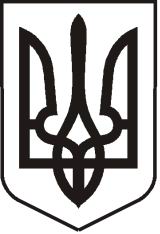 УКРАЇНАЛУГАНСЬКА  ОБЛАСТЬПОПАСНЯНСЬКИЙ  РАЙОН
ПОПАСНЯНСЬКА  МІСЬКА  РАДАШОСТОГО   СКЛИКАННЯСІМДЕСЯТ ВОСЬМА СЕСІЯРIШЕННЯ23  вересня 2016 р.                          м. Попасна	                                        № 78/23Про закріплення права комунальноївласності на земельну ділянку та передачу в оренду у м. ПопаснаРозглянувши лист Товариства з додатковою відповідальністю «Попаснянський вагоноремонтний завод» з проханням передати земельну ділянку в оренду, керуючись ст. ст. 12, 93, 122, 125, 126 Земельного кодексу України, Законом України «Про внесення змін до деяких законодавчих актів України щодо розмежування земель державної та комунальної власності», Законом України «Про Державний земельний кадастр», Законом України «Про землеустрій», п. 34 ч.1 ст. 26  Закону України «Про місцеве самоврядування в Україні» Попаснянська міська радаВИРІШИЛА:Закріпити право комунальної власності на земельну ділянку, яка розташована за адресою: Луганська область, Попаснянський район,                 м. Попасна, вулиця Залізнична, 1ж, площею 2,8080 га, кадастровий номер земельної ділянки 4423810100:01:001:0004 за територіальною громадою м. Попасна в особі Попаснянської міської ради (Луганська обл., м. Попасна, вул. Мічуріна, 1, код ЄДРПОУ 26271498).Передати Товариству з додатковою відповідальністю «Попаснянський вагоноремонтний завод» в оренду строком до 10.12.2017 земельну ділянку, яка розташована за адресою: Луганська область, Попаснянський район, м. Попасна, вулиця Залізнична, 1ж, площею 2,8080 га – для обслуговування об’єктів нерухомого майна із земель промисловості, транспорту, зв’язку, енергетики, оборони та іншого призначення, кадастровий номер 4423810100:01:001:0004, орендна плата – 3 відсотки від нормативної грошової оцінки земельної ділянки (вх. від 20.09.2016 № 02/06-1026).Контроль за виконанням рішення покласти на постійну комісію міської ради з питань благоустрою, земельних  ресурсів та екології.Міський голова                                                                                  Ю.І.Онищенко